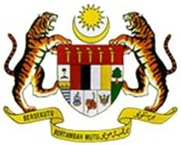 JABATAN AKAUNTAN NEGARA MALAYSIAIKLAN PENGAMBILAN PERSONEL SHORT-TERM EMPLOYMENT (MySTEP) TAHUN 2022DI JABATAN AKAUNTAN NEGARA MALAYSIA NEGERI JOHORJabatan Akauntan Negara Malaysia Negeri Johor (JANM) ingin mempelawa Warganegara Malaysia yang berkelayakan bagi mengisi segera kekosongan Personal Short-Term employment Program (MySTEP) adalah seperti berikut :DESKRIPSI TUGAS :	Bertanggungjawab mengunci masuk data ke dalam sistem, membantu penyediaan dokumentasi dan pelaporan serta lain-lain tugas ynag diarahkan dari semasa ke semasa.SYARAT KELAYAKAN :	Calon bagi lantikan hendaklah memiliki kelayakan seperti berikut : Warganegara Malaysia berumur tidak kurang daripada 18 tahun dari tarikh  tutup iklan;Mempunyai kelayakan akademik seperti jadual di atas;Lulus Bahasa Malaysia/Bahasa Melayu (termasuk ujian lisan) pada Peringkat Sijil Pelajaran Malaysia atau kelulusan yang diiktiraf setaraf dengannya oleh kerajaan;Memiliki lessen memandu Kelas D/E2/E1/E yang dikeluarkan olej Jabatan Pengangkutan Jalan;Mempunyai kemahiran, pengetahuan dan berkebolehan mengendalikan komputer;Mempunyai pegurusan masa yang baik dan berupaya menguruskan tugas mengikut keutamaan;Mampu bekerja secara berpasukan dan disiplin dalam setiap arahan yang diberikan dari semasa ke semasa.CARA MEMOHON	Permohonan rasmi hendaklah menggunakan Borang JANM(K) 1/2008 yang boleh dimuat turun melalui Portal Rasmi Jabatan Akauntan Negara Malaysia Negeri Johor https://johor.anm.gov.my/ serta pemohon perlu mengisi maklumat di portal  https://mystep.mof.gov.my/ .Borang permohonan JANM(K) 1/2008  beserta resume terkini yang lengkap hendaklah dikemukakan melalui emel kepada saerah.ahmad@anm.gov.my dan noraliah.rahman@anm.gov.my dengan tajuk emel PERMOHONAN MySTEP JANM NEGERI JOHOR TARIKH TUTUP PERMOHONAN4 JULAI 2022 (ISNIN) SEBELUM 4.00 PETANGHANYA CALON YANG DISENARAI PENDEK AKAN DIJEMPUT HADIR KE SESI TEMUDUGAPermohonan yang tidak menerima sebarang jawapan /panggilan selepas satu (1) bulan dari tarikh tutup permohonan adalah dianggap tidak berjaya.Sebarang persoalan boleh hubungi nombor berikut : 07-224 9244 Puan Saerah Binti Ahmad - samb 1017  Puan Noraliah Binti Rahman – samb 1029JAWATANKELAYAKANKADAR UPAH (RM)LOKASI PEJABATJUMLAH KEKOSONGANTEMPOH LANTIKANPEMBANTU TADBIR URUS WTDSPM1,600.00/ BULANJABATAN AKAUNTAN NEGARA MALAYSIA, NEGERI JOHOR 2JULAI 2022 SEHINGGA 31 DISEMBER 2022